ERA-GAS, SusAn, ICT-AGRI 2 ERA-NET COFUND ORTAK PROJE ÇAĞRI DUYURUSU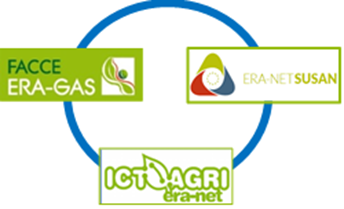 Avrupa Birliği Horizon 2020 Programı kapsamında desteklenen ve Genel Müdürlüğümüzün de ortak olarak yer aldığı "Tarım ve Ormancılıktan Kaynaklanan Sera Gazlarının İzlenmesi ve Azaltılması " ERA-GAS, “Sürdürülebilir Hayvansal Üretim” SusAn ve “Hassas Tarım için Çiftlik Yönetim Sistemleri” ICT-AGRI 2 ERA-NET Cofund Projeleri kapsamında, “Hayvansal Üretim Sistemlerinin Sera Gazı Yoğunluğunu Azaltmak İçin Yeni Teknolojiler, Çözümler ve Sistemler ” projesi ortak çağrısı 8 Ekim 2018 tarihinde açılmıştır. Ortak Çağrıda yer alan ülkeler: Türkiye, Danimarka, Estonya, Finlandiya, Fransa, Almanya, İrlanda, İtalya, Letonya, Litvanya, Hollanda, Norveç, Polonya, Romanya, Slovakya, İspanya, İsveç, İngiltere, Yeni Zelanda’dır.Tarım sektörü ve hayvancılık, 2015 Paris Anlaşması'nda öngörülen sera gazı emisyonlarının azaltılmasında ve yüksek kaliteli protein talebini karşılamada zorluklarla karşı karşıyadır. Söz konusu zorluklarla mücadelede ve sürdürülebilirliğin sağlanmasında ekonomik, sosyal ve çevresel boyutların dikkate alınarak farklı disiplinler arası bir yaklaşım benimsenip yenilikçi hayvancılık yönetimi, yeni teknolojiler, çözümler, bilgi ve iletişim teknolojileri, robotikler ve akıllı veri analizleri gibi sistemlerin kullanılması önem arz etmektedir. Söz konusu Ortak Çağrı kapsamında proje başvurusunda bulunacak başvuru sahiplerinin aşağıda belirtilen üç araştırma alanından en az ikisi kapsamında ve farklı disiplinler arası sistemsel bir yaklaşımla proje önerilerini sunmaları istenmektedir:Theme 1, the “holistic theme”: Agroecological approach to whole animal production systems.Theme 2, the “technical theme”: Technical options for the monitoring and mitigation of GHG emissions from animal production systems.Theme 3, the “societal theme”: Social and/or economic approach to livestock production and consumption of animal products.Ortak çağrıda ön teklifler (pre-proposals) alınmayacak olup direkt olarak çağrı sekretaryası tarafından tam öneriler (full-proposals) üzerinden tek aşamalı olarak değerlendirme yapılacaktır.Ortak Çağrıya proje önerisi vermek veya partner olmak için öncelikle Genel Müdürlüğümüz uygunluk koşullarının sağlanması gerekmektedir. https://era-susan.eu/content/2018-joint-call-announcement adresinden ve metin sonunda yer alan pdf formatındaki belgeden çağrı ile ilgili tüm bilgilere ulaşılabilecektir. www.ict-agri.eu internet adresinden de proje tekliflerinin sunumu için yararlanılacaktır. Projede yer alan her araştırma ekibi kendi ülkesindeki kurum tarafından ve o kurumun fonlama modeline göre desteklenecektir. Kendi fon kaynaklarını sağlamak koşulu ile diğer ülkelerden araştırmacılar da projelerde yer alabilirler.Çağrı konusunda temasa geçilecek kişiler ve iletişim bilgileri aşağıda yer almaktadır.FACCE ERA GAS ile ilgili olarak: Dr. İnci TEKELİ;  Tel: (0312) 3076033ICT-AGRI 2 ile ilgili olarak: Hilal AR; Tel: (0312) 3076120SusAn ile ilgili olarak: Handan ERKAN ŞAHİN ve Dr. Sezer ÖZ; Tel: (0312) 3076098; (0312) 3076146  EK: SusAn_WP6_JointCall_CallforProposals-final.pdf